МУНИЦИПАЛЬНОЕ  БЮДЖЕТНОЕ ОБРАЗОВАТЕЛЬНОЕ УЧРЕЖДЕНИЕ ДОПОЛНИТЕЛЬНОГО  ОБРАЗОВАНИЯ ДЕТЕЙ ДОМ   ДЕТСКОГО  ТВОРЧЕСТВАМУНИЦИПАЛЬНОГО ОБРАЗОВАНИЯ КАВКАЗСКИЙ РАЙОНКонспект открытого занятия по теме:«Наша дружная семья»по программе:«Мир вокруг нас»1-го года обучениявозраст детей: 4-6 лет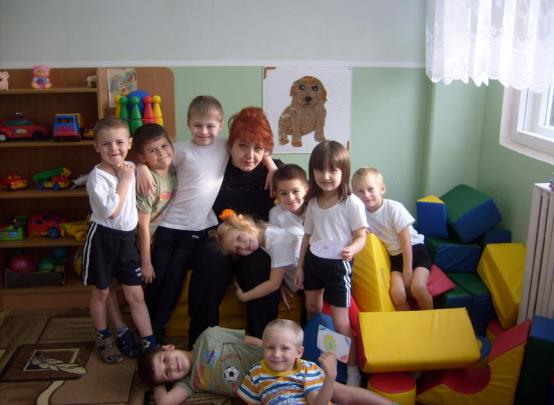 Педагог дополнительного образованияГригорян Вера МихайловнаТема:   «Наша дружная семья»Цель:  - формировать представление о дружеских отношениях и взаимопонимании с окружающими.Задачи: Обучающие:- учить детей составлять предложения;- учить детей отвечать на вопросы, побуждать к участию в беседе;- учить работать в коллективе, быть дисциплинированным. Воспитательные:- воспитывать навыки вежливого общения, а также нежного и уважительного отношения к окружающим.Развивающие:- углубить представление детей о взаимоотношениях в группе;- развивать воображение и творческое мышление детей;- развивать мелкую моторику.Оборудование и дидактический материал:-  клей, ватман, ножницы, карандаши, конверт с картинкой «Стенгазета в нашем доме».Используемая литература:1.  Я и другие: социально-личностное  развитие - демонстрационный материал. Комплект наглядных пособий для дошкольных учреждений и начальных школ. – Х.: Изд-во «Ранок», 2008. 2. Л.Б.Фесюкова. Моя семья. Беседы по картинкам. Комплект наглядных пособий для дошкольных учреждений и начальных школ. – Х.: Изд-во «Ранок», 2008.3. Бондаренко Т.М. Комплексные занятия в подготовительной группе детского сада: Практическое пособие для воспитателей и методистов ДОУ.- Воронеж:ТЦ «Учитель», 2005. – 666с.4. Книга для чтения детям: от года до семи лет.- Тула: Родничок; М.: Астрель: АСТ, 2005.- 332с.План занятия:1. Вводная:- организационный момент – 2 мин.;- знакомство с темой            - 3  мин.2. Основная часть:- сюрпризный момент          - 2 мин.;- объяснение темы                - 5 мин.;- физкультминутка «Точка на носу»- 5 мин.- выполнение игр-заданий   - 12 мин.3. Заключение:- подведение итогов             - 1 мин.Ход занятия:     Ребята, посмотрите, сегодня утром, когда я собиралась к вам, мне почтальон принес письмо. Давайте посмотрим, что в нём. Педагог достает картину. Показывает детям. Ребята, что здесь нарисовано? (Ребята отвечают). Да,  верно, это кораблик, но очень-очень интересный. Давайте мы его рассмотрим.  (Педагог обращает внимание детей на строение корабля,  особенно на паруса. Затем подводит разговор к тому, что этот кораблик необычен тем, что он «живет» в одной хорошей семье, а на его парусах пишут семейные правила).    Ребята, а какие правила существуют в вашей семье? Дети отвечают: в нашей семье нужно слушаться старших, не обижать младших, убирать за собой игрушки. В нашей семье нельзя бездельничать,          ябедничать, хвастаться, жадничать, врать, драться. А ещё в нашей семье можно говорить друг другу ласковые  и добрые слова.    Ребята, а  какие  вы знаете ласковые  и добрые  слова?  Дети отвечают: мамочка, папочка, доченька, сыночек, пожалуйста, извините, любимая моя, ласковая, добрая, умненькая и т.д.   А как вы обращаетесь ласково и с добрыми словами друг к другу в группе?Дети отвечают: дай, пожалуйста, возьми пожалуйста, давай поиграем, не плачь, давай я тебе помогу, помоги мне, пожалуйста, и т.д. Ребята, правда, весёлый и интересный кораблик? Давайте в нашей группе сделаем такой же и будем на нём писать и рисовать свои правила. Потому что наша группа, это тоже большая и дружная семья.      Ребята, давайте немного отдохнём. Выходите все ко мне. Физкультминутка «Точка на носу»:         Педагог рисует на носиках детей разноцветные точечки, а потом начинает рассказывать разные истории. Как только в рассказе встречается, например, красный цвет, дети с красными точечками встают и строят весёлые гримасы…)- на старой кадушке плясали зелёные лягушки;  - уронило солнце жёлтый лучик;  - кузнечик пиликал в  зелёной траве;  - на опушке лесной красная земляничка под листвой; - а на небе расцвела радуга-дуга (все цвета);                                               - ветер по синему  морю гуляет и кораблик подгоняет.   Затем педагог  показывает лист, на котором нарисованы элементы корабля.   Ребята, у вас на столах лежат ножницы, листы бумаги, клей. Это всё нам пригодится для того, чтобы построить наш кораблик. Итак, садимся все правильно, ножки у всех на полу, спинки прямые. Сначала мы будем вырезать детали.  Берём ножницы в правую руку, лист бумаги в левую. Ножницы держим правильно, вырезаем над столом, деталь вырезаем по контуру, то есть по намеченной линии. После того, как вырежем деталь, ножницы кладем на стол так, чтобы они не упали и не мешали работе.   Дети выполняют коллективную работу (вырезают и клеят паруса, раскрашивают, называют рубрики, придумывают свои правила).   При приклеивании каждой детали паруса, педагог и ребёнок оговаривают его предназначение.Вот парус с названием «Групповые правила». Сюда мы помещаем наши правила, т.е. (педагог показывает всем жетончик с изображением одного из правил и ребёнок приклеивает его). Следующий парус у нас называется «Дежурство», здесь будет наклеиваться картинка дежурного. А вот парус под  названием «Поздравлялка». На этом парусе мы будем поздравлять именинника. А вот последний парус давайте оставим вашей воспитательнице.В заключении обращение к детям:   Ну вот, наш кораблик готов.  И конечно, нужно чтобы вы соблюдали все правила группы. Давайте  повесим его в группе.    Ребята, вы все сегодня молодцы.